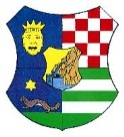 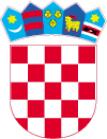 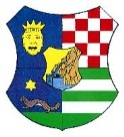 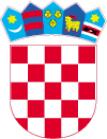        ZAGREBAČKA ŽUPANIJA	               Županijska skupštinaProgram Stručnog predavanja na temu: Protukorupcijska strategija na lokalnoj i regionalnoj razini – preduvjet uspješne decentralizacijeProgram Stručnog predavanja na temu: Protukorupcijska strategija na lokalnoj i regionalnoj razini – preduvjet uspješne decentralizacijeProgram Stručnog predavanja na temu: Protukorupcijska strategija na lokalnoj i regionalnoj razini – preduvjet uspješne decentralizacijeVRIJEMETEMAPREDAVAČ9:45-10:00REGISTRACIJA SUDIONIKA10:00-10:05RIJEČ DOBRODOŠLICEBoris Klemenić, predsjednik Antikorupcijskog povjerenstva Zagrebačke županije10:05-10:35POZDRAVNI GOVORINataša Novaković, predsjednica Povjerenstva za odlučivanje o sukobu interesaNadica Žužak, zamjenica župana Zagrebačke županijeDamir Mikuljan, predsjednik Županijske skupštine Zagrebačke županije10:35-10:50UVODNO IZLAGANJEDavorin Ivanjek, zamjenik predsjednice Povjerenstva za odlučivanje o sukobu interesa10:50-11:10TEMA IRepublika Hrvatska u borbi s korupcijomdr. Davorka Budimir, predsjednica Transparency International Hrvatska11:10-11:30TEMA IISprječavanje sukoba interesa u Republici Hrvatskoj Davor Gjenero, politolog i nezavisni politički konzultant11:30-11:50TEMA IIIKriminalistički aspekti vezani uz koruptivna kaznena djelamr. krim. Dubravko Klarić, član Antikorupcijskog povjerenstva Zagrebačke županije11:50-12:10TEMA IVSukob interesa i lokalna zajednicaDavor Gjenero, politolog i nezavisni politički konzultant12:10-12:45RASPRAVA Svi nazočni